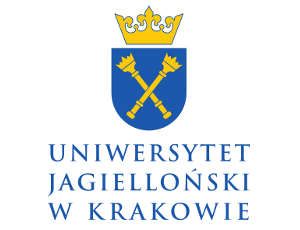 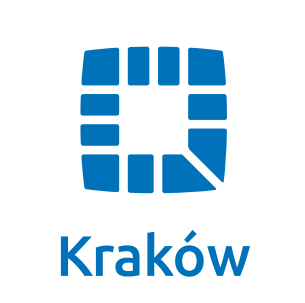 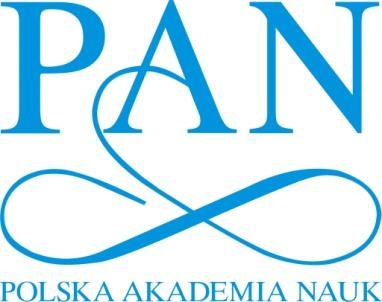 PROGRAM OF THE INTERNATIONAL SCIENTIFIC CONFERENCE Political, economic and social consequences of changesin 1989 for Central and Southeastern Europe (10th and 11th of October 2019 Cracow)10th of October  2019, 9. 00-9. 30 - registration, Gołębia str. 13, Institute of History JU10th of October  9. 30 - 10. 00, Amphitheater Hall, Gołębia str. 13, Institute of History JUThe ceremonial opening of the conference with:Head of the Institute of Political Science and International Relations JU Prof. dr hab. Robert KłosowiczHead of the Institute of History JUdr hab. Sławomira Sprawskiego, prof. UJHead of Historical Commission of Polish Academy of Sciencedr hab. Piotr MikietyńskiLongtime Chairwoman of the Commission on the Contemporary History of Slavsat theInternational Committee of SlavistsProf. dr hab. Irena Stawowy-KawkaFirst day of the conference  10. 00 – 15. 40 Amphitheater Hall, Institute of History JU 1st Panel session 10. 00 - 12. 10, Amphitheater Hall, Institute of History JU, ul. Gołębia 1310. 00 – 10. 20 Prof. dr Katerina Todoroska (Institute of National History, Skopje) Macedonian domestic and international problems (1990-2019)10. 20 – 10. 40Prof. dr hab. Irena Stawowy-Kawka (Jagiellonian University in Cracow) Northern Macedonia – new challenges and difficult compromises after 2016 10. 40 – 11. 00Prof. dr Naoum Kaytchev (Sofia University St. Kliment Ohridski)Bilateral relations with Republic of Macedonia as an element of  Bulgarian regional policy after 198911. 00 – 11. 20 discussion11. 20 – 11. 40 Prof. dr hab. Jacek Wojnicki (University of Warsaw)Models of political changes in the region of Central and Eastern Europe11. 40 - 12. 00 Dr hab. Roman Kochnowski, prof. UP (Pedagogical University of Cracow)The GDR's National People's Army and the fall of the Berlin Wall12. 00 – 12. 15 discussion12. 15 – 13. 15 Lunch break (Kawiarnia „U Pęcherza”, Jagiellońska str. 15)2nd Panel session 13. 30 – 15. 40 Meeting Room (Sala Posiedzeń), Polish Academy of Science, Św. Jana street 2813. 30 – 13. 50 Prof. dr Redžep Škirjelj (State University of Novi Pazar) The impact of changes in Poland on political transformation and the breakup of Socialist Federal Republic of  Yugoslavia (1980-1992)13. 50 – 14. 10Dr hab. Piotr Żurek, prof. ATH (University of Bielsko-Biala)Gazimestan 28th of June 1989 - speech phraseology of Slobodan Milošević14. 10 – 14. 30Dr hab. Krzysztof Krysieniel, prof. WSB (WSB University in Chorzow)Między współpracą i konfliktem. Współczesne relacje chorwacko-słoweńskie14. 30 – 14. 45 discussion14. 45 – 15. 05Dr hab. Lilla Moroz-Grzelak, prof. IS PAN (Polish Akademy of Science)Transformational processes of former Yugoslavia in monumental performances15. 05 – 15. 25 Dr hab. Dariusz Wybranowski (University of Szczecin)The image of conflicts in former Yugoslavia in foreign and Polish cinematography15. 25 – 15. 40 – discussion19.00 – banquet (Kawiarnia „U Pęcherza”, Jagiellońska str. 15)Second day of the conference 11th of October 2019, 9. 30 – 15. 20 3rd Panel session 9. 30 – 11. 40 Meeting Room (Sala Posiedzeń), Polish Academy of Science, Św. Jana street 289. 30 – 9. 50Dr Aleksandra Zdeb (Queens University, Belfast)Dr Anna Winkler (Pontifical University of John Paul II) In search of lost sense. The crisis of the left in post-communist Europe9. 50 – 10. 10 Prof. dr Jan Rychlík (Charles University in Prague)dr hab. Krzysztof Nowak (University of Silesia in Katowice)Polish year 1989 in the opinions of Czechoslovak and Romanian diplomacy10. 10 – 10. 30dr Piotr Bajor (Jagiellonian University in Cracow) Autumn of Nations in geopolitical and international aspects10. 30 – 10. 50Prof. dr Vasyl Gulay (Lviv Polytechnic National University)Dr Khrystyna Yuskiv (Lviv Polytechnic National University)The escalation of ethno-political conflicts in the post-Soviet space of Europe at the turn of the 1980s and 1990s. (on the example of the Transnistria conflict)10. 50 – 11. 10 dr Anna Jach (Uniwersytet Jagielloński w Krakowie) Rola pozarządowego sektora niekomercyjnego w Rosji w procesie transformacji11. 10 – 11. 40 – discussion 12. 00 – 13. 00 Lunch break (Kawiarnia „U Pęcherza”, Jagiellońska str. 15)4th Panel session 13. 30 – 15. 20, Meeting Room (Sala Posiedzeń), Polish Academy of Science, Św. Jana street 2813. 30 – 13. 50Dr hab. Agnieszka Kastory, prof. UJ  (Jagiellonian University in Cracow)The place of Germany in Polish foreign policy in the parliamentary debate in 1989-199113. 50 – 14. 20 Dr Paweł Skorut (Pedagogical University of Cracow)The constitutionalization of political rights in the countries of Central and Eastern Europe after 1989. Analysis of the issue on selected examples14. 20 – 15. 00 mgr Ewelina Tomczyk (Jagiellonian University in Cracow)European Union policy towards post-Yugoslavian states15. 00 – 15. 20 – discussionSummary and end of the conference